DOMANDA DI ISCRIZIONE SCUOLA DELL’INFANZIAA.S. 20__/20__Prot.n° _________del______________                                                       Al Dirigente Scolastico I.C. VILLA LINA RITIROI sottoscritti in qualità di genitoriCHIEDONOl’iscrizione alla Scuola dell’Infanzia□Villa Lina ( Plesso Vann’Antò) 40 ore settimanali con mensa□G.Mauro- Badiazza 40 ore settimanali  con mensa□G.Cena -Salice 25 ore settimanali□F.Saccà - San Michele 25 ore settimanali□Cesareo 25 ore settimanali□Massa S. Lucia 25 ore settimanali□Castanea 25 ore settimanalidell’alunn_  ______________________________________________per l’a.s. 20__/20__( cognome e nome)	Chiedono altresì di avvalersidell’anticipo (per i nati entro il 30 aprile           ) subordinatamente alla disponibilità di posti e alla precedenza dei nati che compiono tre anni entro il 31 dicembre 20In base alle norme sullo snellimento dell’attività amministrativa, consapevole delle responsabilità cui va incontro in caso di dichiarazione non corrispondente al vero,sidichiara chel’alunno/a _____________________________:è nat_ a _______________________________________ il _____/_____/_____è cittadino􀄿italiano 􀄿 altro (indicare nazionalità)_______________anno di arrivo in Italia _________è residente a _________________ (prov.) ______________ Via/piazza ___________________ n. ____ è stato sottoposto alle vaccinazioni obbligatorie 􀄿sì     􀄿nola propria famiglia convivente è composta, oltre al bambino, da:Allegati: "Il sottoscritto, consapevole delle conseguenze amministrative e penali per chi rilasci dichiarazioni non corrispondenti a verità, ai sensi del DPR 245/2000, dichiara di aver effettuato la scelta/richiesta in osservanza delle disposizioni sulla responsabilità genitoriale di cui agli artt. 316, 337 ter e 337 quater del codice civile, che richiedono il consenso di entrambi i genitori"Firme di autocertificazioneData ______________________	________________________	________________________Allegato Scheda BModulo per l’esercizio del diritto di scegliere se avvalersi o non avvalersi dell’insegnamento della religione cattolica per l’a.s. 20      /20     Alunno _______________________________classe  ______________________Premesso che lo Stato assicura l’insegnamento della religione cattolica nelle scuole di ogni ordine e grado in conformità all’Accordo che apporta modifiche al Concordato Lateranense (art. 9.2), il presente modulo costituisce richiesta dell’autorità scolastica in ordine all’esercizio del diritto di scegliere se avvalersi o non avvalersi dell’insegnamento della religione cattolica.La scelta operata all’atto dell’iscrizione ha effetto per l’intero anno scolastico cui si riferisce e per i successivi anni di corso in cui sia prevista l’iscrizione d’ufficio, fermo restando, anche nelle modalità di applicazione, il diritto di scegliere ogni anno se avvalersi o non avvalersi dell’insegnamento della religione cattolica.Scelta di avvalersi dell’insegnamento della religione cattolica    		Scelta di non avvalersi dell’insegnamento della religione cattolica		Data      			 Firma                          __________________	____________________________________________________________________	Firma_________________________________________________Genitori/chi esercita la responsabilità genitoriale/tutore /affidatario, per gli alunni delle scuole dell’infanzia, primarie e secondarie di I grado (se minorenni)Alla luce delle disposizioni del codice civile in materia di filiazione, la richiesta di iscrizione, rientrando nella responsabilità genitoriale, deve essere sempre condivisa dai genitori. Qualora la domanda sia firmata da un solo genitore, si intende che la scelta dell’istituzione scolastica sia stata comunque condivisa. Firma___________________________________________Data ___________________Scuola _____________________________________________ Sezione _____________Art. 9.2 dell’Accordo, con protocollo addizionale, tra la Repubblica Italiana e la Santa Sede firmato il 18 febbraio 1984, ratificato con la legge 25 marzo 1985, n. 121, che apporta modificazioni al Concordato Lateranense dell’11 febbraio 1929:“La Repubblica Italiana, riconoscendo il valore della cultura religiosa e tenendo conto che i principi del cattolicesimo fanno parte del patrimonio storico del popolo italiano, continuerà ad assicurare, nel quadro delle finalità della scuola, l’insegnamento della religione cattolica nelle scuole pubbliche non universitarie di ogni ordine e grado.Nel rispetto della libertà di coscienza e della responsabilità educativa dei genitori, è garantito a ciascuno il diritto di scegliere se avvalersi o non avvalersi di detto insegnamento.All’atto dell’iscrizione gli studenti o i loro genitori eserciteranno tale diritto, su richiesta dell’autorità scolastica, senza che la loro scelta possa dar luogo ad alcuna forma di discriminazione”.N.B. I dati rilasciati sono utilizzati dalla scuola nel rispetto delle norme sulla privacy, di cui al regolamento definito con Decreto Ministeriale 7 dicembre 2006,n. 305ALLEGATO SCHEDA CModulo integrativo per le scelte degli alunni che non si avvalgono dell’insegnamento della religione cattolicaAlunno  _________________________________________________________________La scelta operata ha effetto per l’intero anno scolastico cui si riferisce.A) ATTIVITÀ DIDATTICHE E FORMATIVE			B) ATTIVITÀ DI STUDIO E/O DI RICERCA INDIVIDUALI CON ASSISTENZA DI PERSONALE DOCENTE						C) LIBERA ATTIVITÀ DI STUDIO E/O DI RICERCA INDIVIDUALI SENZA ASSISTENZA DI PERSONALE DOCENTE (solo per gli studenti degli istituti di istruzione secondaria di secondo grado)							D) NON FREQUENZA DELLA SCUOLA NELLE ORE DI INSEGNAMENTO DELLA RELIGIONE CATTOLICA						(La scelta si esercita contrassegnando la voce che interessa)Firma: __________________________________________________________________Firma:__________________________________________________________________Controfirma dei genitori/chi esercita la responsabilità genitoriale/tutore/affidatario, dell’alunno minorenne frequentante un istituto di istruzione secondaria di II grado che abbia effettuato la scelta di cui al punto D), a cui successivamente saranno chieste puntuali indicazioni per iscritto in ordine alla modalità di uscita dell’alunno dalla scuola, secondo quanto stabilito con la c.m. n. 9 del 18 gennaio 1991.Alla luce delle disposizioni del codice civile in materia di filiazione, la scelta, rientrando nella responsabilità genitoriale, deve essere sempre condivisa dai genitori. Qualora sia firmata da un solo genitore, si intende che la scelta sia stata comunque condivisa. Data_________________________________N.B. I dati rilasciati sono utilizzati dalla scuola nel rispetto delle norme sulla privacy, di cui al Regolamento definito con Decreto Ministeriale 7 dicembre 2006,n. 305ALLEGATO PRIVACYDICHIARAZIONE SOSTITUTIVEAllegato PRIVACYLiberatoria relativa alla tutela della privacy dei  minori e alla pubblicazione delle immagini, nomi e voci dei minori e artefatti di produzione del minore (Legge 31 dicembre 1996 n. 675 e successiva normativa)I sottoscritti  in qualità di genitoriDell’alunno _________________________________________________classe___________________Rilasciano  il consenso:	  SI		 NO ( barrare con una crocetta l’opzione)La parte che segue sarà tenuta in considerazione solo nel caso in cui alla precedente opzione sia stata data risposta affermativa (SI)					A U T O R I Z Z I A M OL’Istituto Comprensivo a realizzare produzione didattica, testi, disegni, elaborati, fotografie, video, CD, DVD, materiale  audiovisivo, contenenti l’immagine, il nome e la voce del/della proprio/a figlio/a, all’interno di attività  educative e didattiche e/o manifestazioni a conclusione di attività curriculare, laboratori pomeridiani, progetti curriculari di arricchimento dell’offerta formativa/ fondi strutturali, ecc.. da inserire in rete (social network, es.  Facebook, Twitter, Instagram, ecc.) o da inviare a festival, concorsi, ecc..					A U T O R I Z Z I A M OL’Istituto Comprensivo ad utilizzare a scopo documentario, didattico e scientifico e senza fini di lucro in qualunque forma o modo, senza limitazioni di spazio e di tempo e senza compenso l’immagine, la voce, gli artefatti (disegni – cartelloni - poesie- lavori didattici, nelle forme comunque volte a documentare e valorizzare l’attività svolta) del suddetto minore anche, se del caso, mediante riduzioni o adattamenti. A tutela della privacy, il nome del minore non verrà divulgato in alcun contesto e, ai fini delle suddette attività, verrà  utilizzato uno pseudonimo, il cui trattamento sarà parimenti soggetto alla normativa di cui al D.L. 196/03 e successiva normativa. Dichiariamo di non pretendere nulla in termini di compenso o di diritti. La presente autorizzazione si intende valida per tutto il periodo di iscrizione dell’alunno presso l’Istituto. A U T O R I Z Z I A M OL’istituto a svolgere attività di screening medico diagnostico (rilevazione psico – pedagogica e medica finalizzata al miglioramento dell’apprendimento scolastico e al benessere psico fisico).  Si dichiara di aver preso visione del:Documento di Privacy (informativa genitori) Patto di corresponsabilità "Il sottoscritto, consapevole delle conseguenze amministrative e penali per chi rilasci dichiarazioni non corrispondenti a verità, ai sensi del DPR 245/2000, dichiara di aver effettuato la scelta/richiesta in osservanza delle disposizioni sulla responsabilità genitoriale di cui agli artt. 316, 337 ter e 337 quater del codice civile, che richiedono il consenso di entrambi i genitori"Data______________                                                                   ______________________                                                                                   ________________________								(Firma dei genitori)DICHIARAZIONE  SOSTITUTIVA  DI  CERTIFICAZIONE(art. 2 della legge 4 gennaio 1968, n. 15, art.3, comma 10, L.15 marzo 1997 n. 127, art.1, Dpr 20 ottobre 1998 n. 403-) (art.46 D.P.R. 445 del 28/12/2000)I sottoscritti,  consapevoli che in caso di falsa dichiarazione verranno applicate le sanzioni previste dal codice penale, che comporta inoltre la decadenza dal beneficio ottenuto sulla base della dichiarazione non veritieraD  I  C  H  I  A  R  A N ODATA __________________________________________								       (Firma del genitore)DATA _____________________________________________								(Firma del genitore)PATTO DI CORRESPONSABILITA’ EDUCATIVAVisto il D.M. n. 5843/A3 del 16 ottobre 2006 “Linee di indirizzo sulla cittadinanza democratica e legalità”Visti i D.P.R. n. 249 del 24/6/1998 e D.P.R. n. 235 del 21/11/2007 “Regolamento recante lo Statuto delle studentesse e degli studenti della scuola secondaria”Visto il D.M. n.16 del 5 febbraio 2007 “Linee di indirizzo generali ed azioni a livello nazionale per la prevenzione del bullismo”Visto il D.M. n. 30 del 15 marzo 2007 “Linee di indirizzo ed indicazioni in materia di utilizzo di telefoni cellulari e di altri dispositivi elettronici durante l’attività didattica, irrogazione di sanzioni disciplinari, dovere di vigilanza e di corresponsabilità dei genitori e dei docenti”Si stipula con la famiglia dell’alunno il seguente patto educativodi corresponsabilità,  con il qualeLA SCUOLA SI IMPEGNA A:Fornire una formazione culturale e professionale qualificata, aperta alla pluralità delle idee, nel rispetto dell’identità di ciascuno studente;Offrire un ambiente favorevole alla crescita integrale della persona, garantendo un servizio didattico di qualità in un ambiente educativo sereno, favorendo il processo di formazione di ciascuno studente, nel rispetto dei suoi ritmi e tempi di apprendimento;Offrire iniziative concrete per il recupero di situazioni di ritardo e di svantaggio, al fine di favorire il successo formativo e combattere la dispersione scolastica oltre a promuovere il merito e incentivare le situazioni di eccellenza;Favorire la piena integrazione degli studenti diversamente abili, promuovere iniziative di accoglienza e integrazione; stimolare riflessioni e attivare percorsi volti al benessere e alla tutela della salute degli studenti;Garantire la massima trasparenza nelle valutazioni e nelle comunicazioni mantenendo un costante rapporto con le famiglie, anche attraverso strumenti tecnologicamente avanzati, nel rispetto della privacy;Comunicare costantemente con le famiglie, informandole sull’andamento didattico disciplinare degli studenti;Fare rispettare le norme di comportamento, i regolamenti ed i divieti, in particolare relativamente all’utilizzo dei telefonini e altri dispositivi elettronici;Prendere adeguati provvedimenti disciplinari in caso di infrazioniLA FAMIGLIA SI  IMPEGNA A:Valorizzare l’istituzione scolastica, instaurando un positivo clima di dialogo, nel rispetto delle scelte educative e didattiche condivise, oltre ad un atteggiamento di reciproca collaborazione con i docenti;Rispettare l’istituzione scolastica, favorendo una assidua frequenza dei propri figli alle lezioni, partecipando attivamente agli organismi collegiali e controllando quotidianamente le comunicazioni provenienti dalla scuola;Discutere, presentare e condividere con i propri figli il patto educativo sottoscritto con l’Istituzione scolastica;Prendere visione di tutte le comunicazioni provenienti dalla scuola, discutendo con i figli di eventuali decisioni e provvedimenti disciplinari, stimolando una riflessione sugli episodi di conflitto e di criticitàIl/La sottoscritto/a ___________________________________________, genitore dell’alunno/a________________________________, cl. ____ sez. ____ , si assume inoltre l’impegno di rispondere direttamente (anche economicamente) dell’operato  del figlio per quanto concerne:la violazione dei doveri sanciti dal Regolamento d’Istituto;i danni a carico delle strutture e attrezzature scolastiche;i danni fisici e/o morali prodotti, all’interno dell’interno dell’Istituto, ad altri studenti e/o al personale della scuola.Messina, li ______________								__________________________________________________ (Firma dei genitori)Istituto Comprensivo "Villa Lina - Ritiro - " Scuola ad indirizzo musicaleScuola dell’Infanzia – Scuola Primaria – Scuola Secondaria di 1°gradoVia Sila 29 – 98121 - MESSINA Tel.-Fax : 090.363578  Tel. 090.362387Cod. Mecc. MEIC871006 - C.F. 97093380836 – meic871006@istruzione.it - www.icvillalinaritiro.gov.itPadreMadreCodice fiscale bambino/aCognome e nomeLuogo e data di nascitaclassesezionesettoremodello B e C  (IRC)Patto di corresponsabilitàliberatoria privacy fotocopie: documento di identità  genitori; codice fiscale alunno/a; fotocopia libretto vaccinazionidichiarazione sostitutiva di autocertificazionein caso di alunno/a con disabilità o DSA o altra certificazione allegare copia della stessaPadreMadre PADREESERCENTE LA POTESTA’ GENITORIALECognomeNome Luogo e data di nascitaCodice fiscaleIndirizzo (via, n. civico, città, provincia)Recapiti telefonici (fissi e/o cell.)Titolo di studioOccupazioneMail per comunicazioniMADREESERCENTE LA POTESTA’ GENITORIALECognomeNome Luogo e data di nascitaCodice fiscaleIndirizzo (via, n. civico, città, provincia)Recapiti telefonici (fissi e/o cell.)Titolo di studioOccupazioneMail per comunicazioni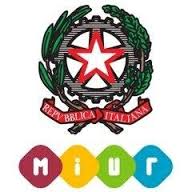 